Налоговый календарь за декабрь месяц 2018 года для юридических лиц и индивидуальных предпринимателей (календарь налогоплательщика)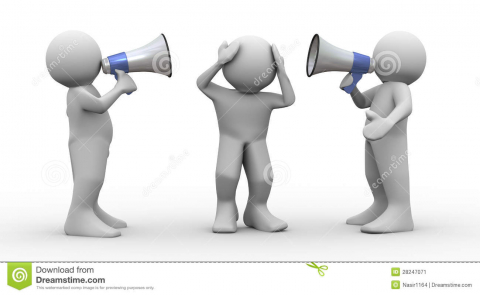 ОтчетностьПлатежи1Декларация по бонусу коммерческого обнаружения по ф. 510.00, если срок уплаты бонуса коммерческого обнаружения наступил в октябре 2018 года (до 15 числа второго месяца, следующего за месяцем, в котором наступил срок уплаты)ст. 324 НК-20082Декларация по акцизу и расчет за структурные подразделения или объекты, связанные с налогообложением, за октябрь 2018 года по ф. 400.00, 421.00п. 2, 3 ст. 478НК-20173Декларация по косвенным налогам по импортированным товарам за ноябрь 2018 года по ф. 320.00п.2 ст. 456, п. 4 ст. 478 НК-20173Заявление о ввозе товаров и уплате косвенных налогов за ноябрь 2018 года по ф. 328.00п.2 ст. 456, п. 4 ст. 478 НК-20173Расчет сумм текущих платежей платы за пользование земельными участками (если договор о временном возмездном землепользовании заключен или получена лицензия на разведку или добычу твердых полезных ископаемых в ноябре 2018 года) по ф. 851.00п. 3 ст. 565 НК-20173Декларация по плате за эмиссии в окружающую среду по ф. 870.00 (для плательщиков с объемами платежей до 100 МРП в суммарном годовом объеме за 2018 год при получении экологического разрешения в ноябре 2018 года)п. 3 ст. 579 НК-20174Последний срок представления дополнительного расчета сумм авансовых платежей по корпоративному подоходному налогу за 2018 год по ф. 101.02 (не позднее 31 декабря отчетного налогового периода)Так как 31 декабря 2018 года является выходным днем, то в соответствии со ст. 38 Налогового кодекса 2017 года последний срок представления расчета приходится на 3 января 2019 года. Рекомендуем подать расчет не позднее 29 декабря 2018 годап. 7 ст. 305 НК-20171ИПН по доходам лиц, занимающихся частной практикой (частных нотариусов, частных судебных исполнителей, адвокатов, профессиональных медиаторов), полученным в ноябре 2018 годап. 3 ст. 365 НК-20172НДС в Евразийском экономическом союзе за ноябрь 2018 годап. 5 ст. 456 НК-20172Акциз, в том числе по импортированным товарам с территории государств-членов ЕАЭС за ноябрь 2018 года17п. 1 ст. 475, п. 3 ст. 480 НК-20172Плата за эмиссии в окружающую среду, выкуп норматива по объему платежа до 100 МРП в суммарном годовом объеме при оформлении разрешительного документа в ноябре 2018 годап. 3 ст. 577 НК-20173ИПН с доходов за ноябрь 2018 года (до 25 числа месяца, следующего за месяцем, в котором налог подлежит удержанию):- физических лиц-нерезидентов из источников в РК, в том числе с доходов от деятельности в РК по трудовому договору (соглашению, контракту), заключенному с резидентом или нерезидентом, являющимися работодателями;- предоставленного иностранного персонала нерезидентом, деятельность которого не образует постоянного учреждения в РК;- иностранцев и лиц без гражданства, направленных в РК юридическим лицом-нерезидентом, деятельность которого не приводит к образованию постоянного учреждения в РКп. 5, 7 ст. 655, п. 5 ст. 656 НК-20174КПН, авансовые платежи за декабрь 2018 года одап. 2 ст. 306 НК-20174КПН, удержанный у источника выплаты с доходов, выплаченных в ноябре 2018 годап. 1 ст. 311 НК-20174ИПН, удержанный у источника выплаты с доходов, выплаченных в ноябре 2018 годап. 3 ст. 351, п. 2 ст. 655,п. 2 ст. 680, ст. 689, п. 2 ст. 705 НК-20174КПН, удержанный у источника выплаты, по начисленным в ноябре 2018 года:- доходам юридических лиц-нерезидентов (выплаченным и в пределах суммы выплаченной предоплаты)- доходам нерезидента из источников в Республике Казахстан от прироста стоимостипп. 1, 3 п. 1 ст. 647,п. 12, 13, 14 ст. 650НК-20174Социальный налог за ноябрь 2018 годап. 1 ст. 487 НК-20174Плата за использование радиочастотного спектра:- текущий платеж по сроку не позднее 25 декабря 2018 года- уплачиваемая иностранцами, лицами без гражданства и юридическими лицами-нерезидентами, не осуществляющими деятельность в РК и не зарегистрированными в качестве налогоплательщиков РК при получении разрешения в ноябре 2018 годап. 4 ст. 596 НК-2017п. 5 ст. 596 НК-20174Плата за предоставление междугородной и (или) международной телефонной связи, а также сотовой связи, текущий платеж по сроку не позднее 25 декабря 2018 годап. 4. ст. 602 НК-20174Плата за пользование лицензией на занятие отдельными видами деятельности (игорный бизнес, хранение и реализация алкогольной продукции), полученной в 2017 году, по сроку не позднее 25 декабря 2018 годап. 1 ст. 558 НК-20174Плата за пользование земельными участками:- физическим лицом по земельным участкам, полученным в возмездное землепользование и не используемым в предпринимательской деятельности, в случае заключения договора временного возмездного землепользования в ноябре 2018 года- при истечении срока действия договора временного возмездного землепользования или его расторжении в ноябре 2018 годап. 5 ст. 564 НК-2017п. 6 ст. 564 НК-20174Плата за размещение наружной (визуальной) рекламы за ноябрь 2018 годап. 2 ст. 606 НК-20174Обязательные пенсионные взносы:- удержанные из доходов, выплаченных работникам в ноябре 2018 года;- уплачиваемые в свою пользу ИП на ОУР и на СНР по УД, КФХ, частными нотариусами, частными судебными исполнителями, адвокатами и профессиональными медиаторами по заявленному доходу вноябре 2018 года;- уплачиваемые страховой организацией при осуществлении страховой выплаты в ноябре 2018 годапп. 1, 2, 7 п. 9 Правил исчисления, удержания (начисления) и перечисления ОПВ и ОППВ в ЕНПФст. 689, п. 2 ст. 705НК-20174Обязательные профессиональные пенсионные взносы, удержанные из доходов, выплаченных работникам в ноябре 2018 годап. 50 Правил исчисления, удержания (начисления) и перечисления ОПВ и ОППВ в ЕНПФст. 689, п. 2 ст. 705НК-20174Социальные отчисления за ноябрь 2018 годап. 7 Правил исчисления и перечисления социальных отчисленийст. 689, п. 2 ст. 705НК-20174Отчисления на ОСМС по доходам, выплаченным работникам в ноябре 2018 годапп. 1 п. 6 ст. 30Закона об ОСМСст. 689, п. 2 ст. 705НК-20175Налог на транспортные средства, уплачиваемый физ.лицами за 2018 год (не позднее 31 декабря налогового периода)Так как 31 декабря 2018 года является выходным днем, то в соответствии со ст. 38 Налогового кодекса 2017 года последний срок представления расчета приходится на 3 января 2019 года. Рекомендуем уплатить налог не позднее 29 декабря 2018 годап.3 ст.494 НК-2017